Сценарий проведения мастер-класса для детей и родителей на тему «Народные промыслы России. Декоративная роспись».Разработала: Верещагина Ирина Александровна, воспитатель МДОУ «Детский сад «Чебурашка» с.Питерка Питерского района Саратовской областиЦель: Продолжать формировать представление детей  о народном декоративно - прикладном искусстве.Задачи:- закрепить знания детей  и родителей о народных промыслах России;- формировать знание о характерных особенностях росписи дымковских  игрушек;-  развивать умение  детей в совместной деятельности с родителями украшать бумажный макет элементами дымковской росписи, подбирая цвет при составлении узора;-  прививать интерес и любовь к народному искусству, к Родине, к своему народу;-укрепление родительско -детских отношений.      Подготовительная работа:Декоративное рисование с детьми по темам городецкой росписи, хохломы, гжели, дымковской игрушки. Рассматривание иллюстраций. Рассказ воспитателя об истории создания видов росписи, дымковской игрушки.Материалы и оборудование: мультимедийная установка, презентация «Декоративная роспись», видеофильм «Дымковские игрушки» автор Миша Рябов, игра «Роспись и её элементы».Для творческих работ:Модель – игрушка  индюка из бумаги, разноцветная гуашь, кисти, стаканы с водой, салфетки, клеёнки.Методы: словесный, наглядный, практический, игровой.Приемы: показ, напоминание, поощрение, выставка.Ход мастер-класса.Воспитатель:     -Собрались сегодня тут Не по простому случаю.Славной матушки РусиПромыслы изучим мы.Воспитатель: А  расскажу-ка я вам историю одну дивную. Слайд №2                                         В давние времена была у людей посуда из дерева и глины. Посуда была тёмная, не красивая. И вот решили люди сделать её красивой.- Как вы думеете,что они сделали? Как можно украсить посуду? Вот так появилось народное творчество – декоративная роспись.- А вы знаете, какие бывают виды росписи? Тогда попробуйте отгадать загадку.Всё листочки, как листочкиЗдесь же – каждый золотой.                                                                                                          Красоту такую люди называют  (хохломой). Слайд №3Дети говорят хором: Хохлома, да хохлома,Разукрашу все дома.А потом всю улицу,Петуха да курицу.Воспитатель: Назовём элементы  хохломской росписи. Дети берут картинки, показывают и называют.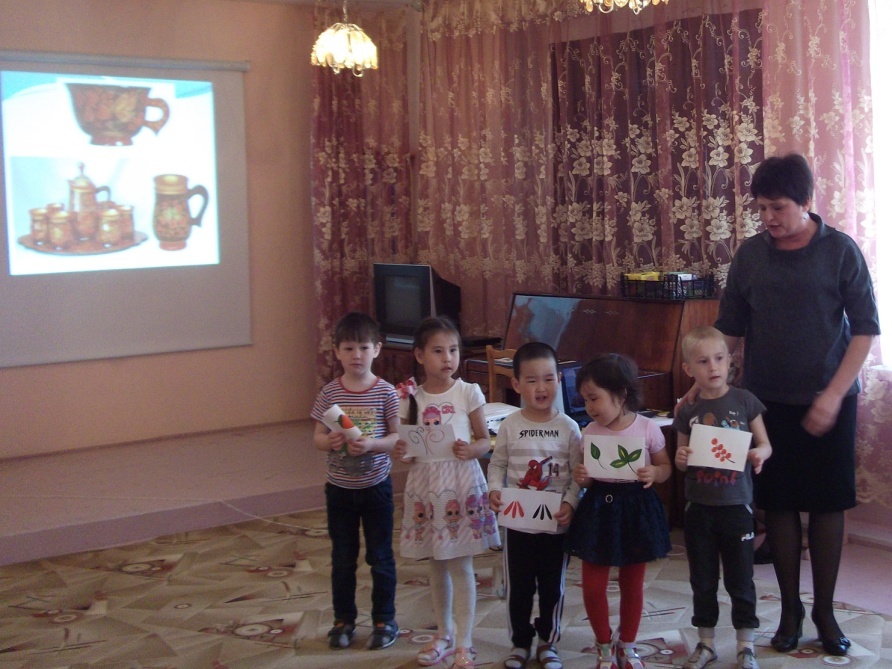 - Следующая загадка.Прялки, мебель, сундуки! Розаны, купавки их украшают.
Павлины на них восседают.
Всадники на конях разъезжают.
Девицы – красавицы гуляют.
(Городец)     Слайд №4Дети говорят хором:                                                                                                                            -Три девицы молодые Под розанами стоят«Где – же хлопцы удалые?»Во все стороны глядят.Воспитатель: А что же такое  розан? (элемент городецкой росписи).Покажите и назовите, какие элементы росписи имеются в городецкой росписи. Дети берут картинки, показывают и называют.Воспитатель: А вот эту загадку вы не отгадаете!Снежно-белая посуда,Расскажи-ка: ты откуда?Видно,с Севера пришлаИ цветами расцвела:Голубыми, синими,Нежными, красивыми.(Гжель)                   Слайд №5 Дети говорят хором:Синий цвет и белизна,Это Гжель к нам пришла!Воспитатель: Покажите и назовите  элементы гжельской  росписи.                            Дети берут картинки, показывают и называют.                                                                                - Ну что же, все загадки отгадали.  Не поиграли поиграть?                                                     Проводится игра « Элемент росписи». У взрослых картинки с хохломской росписью, гжельской росписью, городецкой росписью. У детей картинки с элементами  каждой росписи. Звучит музыка  дети бегают. Музыка остановилась, дети находят и соотносят вид росписи и элемент. Игра продолжается.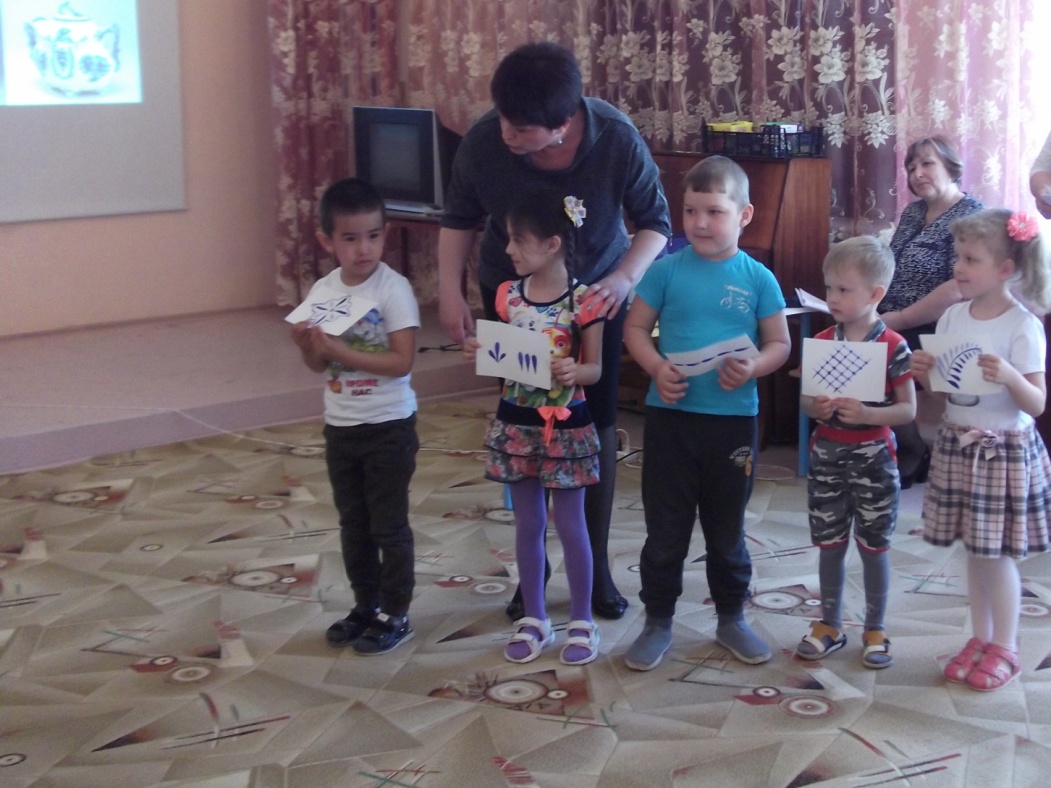 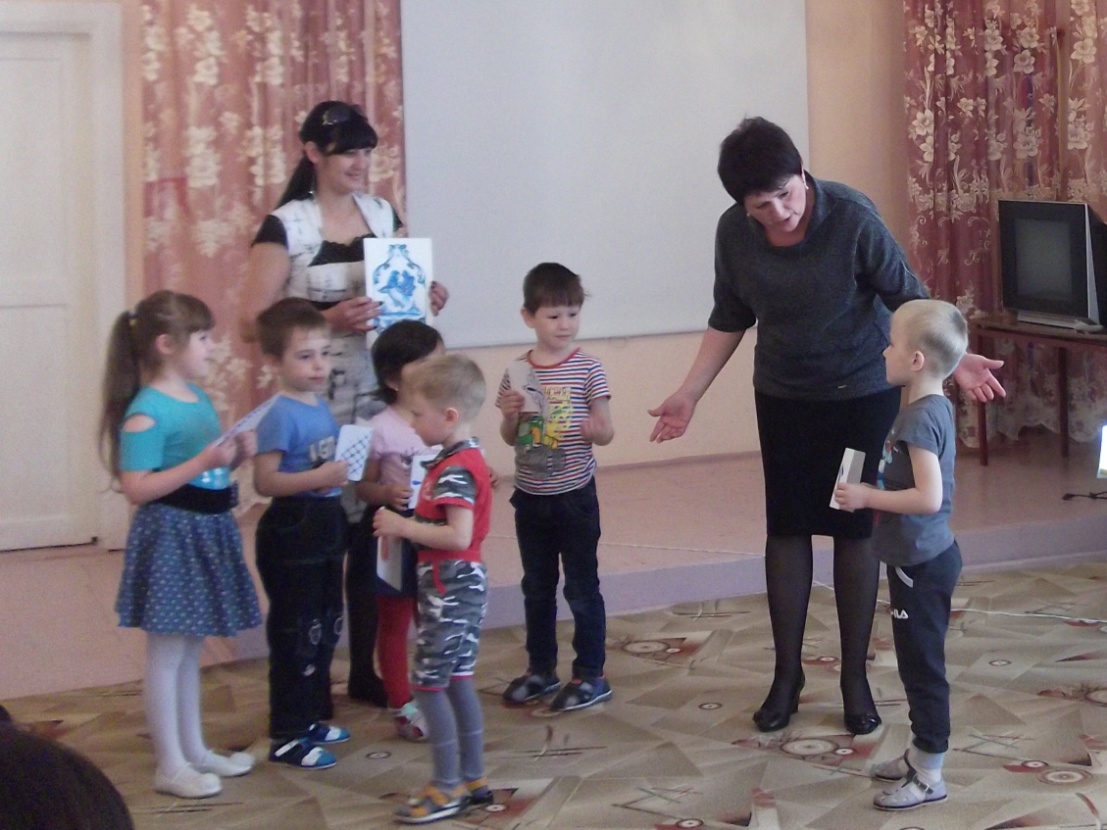 Воспитатель: Вот ещё одна загадка.                                                                                                                  Весёлая белая глина,                                                                                                           Кружочки, полоски на ней,                                                                                                         Козлы и барашки смешные,                                                                                               Табун разноцветных коней,                                                                                         Кормилицы и водоноски,                                                                                                              И всадники и ребетня,                                                                                                    Собачки, гусары и рыбки.                                                                                                                  А ну назовите меня?  (дымковская игрушка).Присутствующие смотрят видеомультфильм   «Дымковские игрушки», автор Миша Рябов.Слайд №6Воспитатель: Какие цвета использовали мастера для росписи дымковских игрушек?
Дети: Они использовали яркие цвета: красный, синий, малиновый, желтый, оранжевый, зеленый. 
Воспитатель: Какие узоры вы видели на игрушках?
Дети: На игрушках кружочки, точки, линии, клеточки, полоски, кривые, волны, квадраты, кольца, овалы.Кружочки, клеточки, полоски,                                                                                             Простой, казалось бы узор.                                                                                                                 Но отвести не в силах взор.Показ индюка.   Слайд № 7Воспитатель читает стихотворение. Вот индюк нарядныйВесь такой он ладный.У большого индюкаВсе расписаны бока.Всех нарядом удивил,Крылья важно распустил.Посмотрите, пышный хвостУ него совсем не прост                                                                                                                                                                       Точно солнечный цветок.                                                                                                            А высокий гребешок,                                                                                                                                 Красной краскою горя,                                                                                                                  Как корона у царя.                                                                                                                 Индюк сказочно красив,                                                                                                               Он напыщен, горделив,                                                                                                            Смотрит свысока вокруг.                                                                                                              Птица важная – индюк.                                                                                                               - Предлагаю детям и родителям расписать бумажный макет дымковской игрушки – индюка.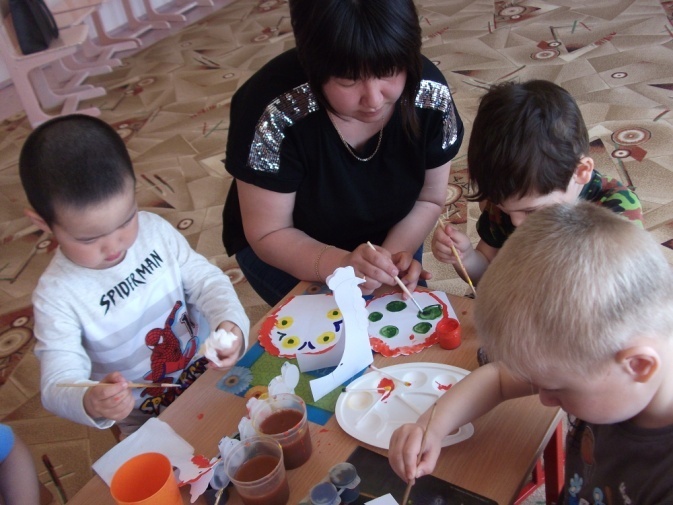 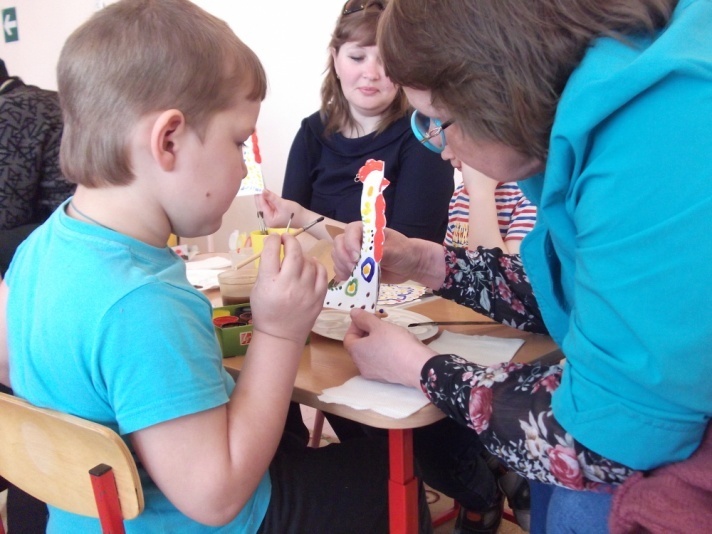 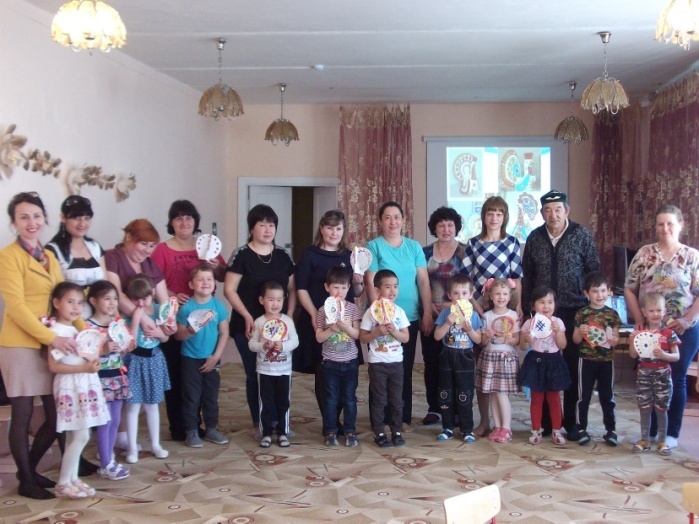 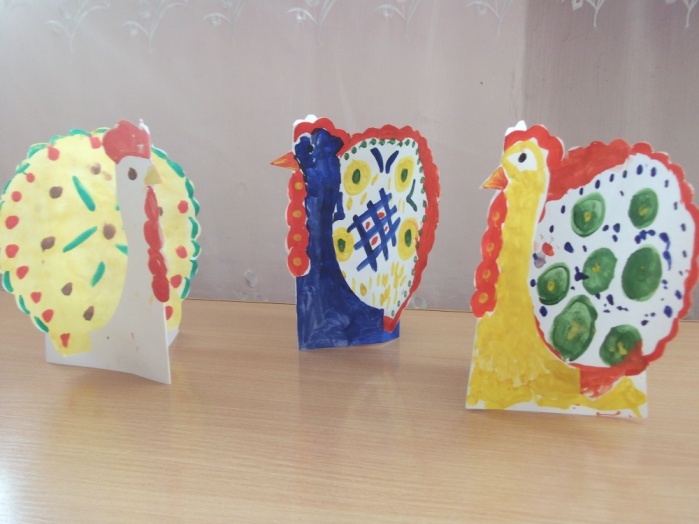 Воспитатель:                                                                                                                          Вот какая красота у вас получилась!Мастерам воздали славу.Что ж теперь домой пойдём.Что узнали, не забудем.Долго-долго помнить будем!Приходите снова к нам,Рады мы всегда гостям!Пришло время расставаться. До свидания!Используемые источники:https://www.culture.ru/materials/139105/zagadki-uzorov-russkikh-rospiseihttps://www.maam.ru/detskijsad/hudozhestvenoe-slovo-o-hohlome.htmlhttps://kladraz.ru/blogs/valentina-nikolaevna-kovalchuk/narodnyehttp://dymka.teploruk.ru/article/folklor/?curPos